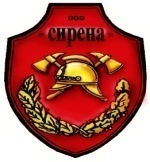 Общество с ограниченной ответственностьюпожарная аварийно-спасательная служба «Сирена»(ООО ПАСС «Сирена»)Свидетельство об аттестации на право ведения АСР 16/2-1 № 08869, Лицензия № 6-А/00067662313   Красноярский край  г. Шарыпово а/я 3/31,   тел. /факс 8 (39153) 61-5-61e-mail : sirenasharypovo@yandex.ruУтвержден Протоколом собрания учредителей      № 17 от 29.12.2023г.ПРАЙС-ЛИСТНА ОКАЗАНИЕ УСЛУГ В ОБЛАСТИ ПОЖАРНОЙ БЕЗОПАСНОСТИ,ПРОВЕДЕНИЕ ПОЖАРНО-ТЕХНИЧЕСКИХ РАБОТ (УСЛУГ) с 01.01.2024 г.Срок выполнения услуг в области пожарной безопасности составляет 5 дней с момента поступления заявки подрядчика. За срочность выполнения берется 10 % от общей суммы выставленного счета, срочность выполнения услуг в течении 1 дня. Скидка 3% постоянным клиентам, учреждениям МВД, МЧС, ВДПО.Обращаться по вопросам:- подачи и оформления заявок на услуги: Камышева Светлана Сергеевна    т. 61-5-78   эл.почта - sirenasharypovo@yandex.ru- проведения аварийно-спасательных работ, составлению документов по предотвращению и тушению пожаров; - по вопросам обучения обращаться в учебный отдел;Султанахмедов Магомед Гаджибагомедович    т. 61-5-99- приобретения пожарного оборудования:Юферева Светлана Николаевна     т. 61-5-06- вводный противопожарный инструктаж; Сергоманова Екатерина Владимировна т. 8-950-997-76-59; 8-933-321-77-45;- профилактической работы на объекте, разработки инструкций, планов эвакуации:Коробкова Татьяна Владимировна     т. 61-5-10 - ТО и перезарядка огнетушителей:Буньков Никита Сергеевич      т. 61-5-09№ п/п№ п/пНаименование работ и услугНаименование работ и услугНаименование работ и услугНаименование работ и услугЦена с учетом НДС (руб.)Цена с учетом НДС (руб.)РАЗДЕЛ 1. Организационно-технические работы (услуги)РАЗДЕЛ 1. Организационно-технические работы (услуги)РАЗДЕЛ 1. Организационно-технические работы (услуги)РАЗДЕЛ 1. Организационно-технические работы (услуги)РАЗДЕЛ 1. Организационно-технические работы (услуги)РАЗДЕЛ 1. Организационно-технические работы (услуги)РАЗДЕЛ 1. Организационно-технические работы (услуги)РАЗДЕЛ 1. Организационно-технические работы (услуги)1.1.1.1.Проведение пожарно-технического обследования зданий и сооружений, до S = 500 м2, один этаж. Более 500 м2 за каждые 100 м2 цена увеличивается на 10%Проведение пожарно-технического обследования зданий и сооружений, до S = 500 м2, один этаж. Более 500 м2 за каждые 100 м2 цена увеличивается на 10%Проведение пожарно-технического обследования зданий и сооружений, до S = 500 м2, один этаж. Более 500 м2 за каждые 100 м2 цена увеличивается на 10%Проведение пожарно-технического обследования зданий и сооружений, до S = 500 м2, один этаж. Более 500 м2 за каждые 100 м2 цена увеличивается на 10%5490,005490,001.2.1.2.Консультации по вопросам пожарной безопасности, в том числе:-рассмотрение инструкций по ПБ;-согласование размещения помещений, оборудования, мест для курения;- согласование мест складирования материалов, оборудования. - согласование закрытия отдельных проездов и участков дорог на ремонт и по другим причинам.Консультации по вопросам пожарной безопасности, в том числе:-рассмотрение инструкций по ПБ;-согласование размещения помещений, оборудования, мест для курения;- согласование мест складирования материалов, оборудования. - согласование закрытия отдельных проездов и участков дорог на ремонт и по другим причинам.Консультации по вопросам пожарной безопасности, в том числе:-рассмотрение инструкций по ПБ;-согласование размещения помещений, оборудования, мест для курения;- согласование мест складирования материалов, оборудования. - согласование закрытия отдельных проездов и участков дорог на ремонт и по другим причинам.Консультации по вопросам пожарной безопасности, в том числе:-рассмотрение инструкций по ПБ;-согласование размещения помещений, оборудования, мест для курения;- согласование мест складирования материалов, оборудования. - согласование закрытия отдельных проездов и участков дорог на ремонт и по другим причинам.552,00552,001.3.1.3.Разработка организационно-распорядительной документации по пожарной безопасности.Разработка организационно-распорядительной документации по пожарной безопасности.Разработка организационно-распорядительной документации по пожарной безопасности.Разработка организационно-распорядительной документации по пожарной безопасности.6274,006274,001.4.1.4.Разработка организационно-распорядительной документации по пожарной безопасности с согласованием в территориальном отделе Государственного пожарного надзора.Разработка организационно-распорядительной документации по пожарной безопасности с согласованием в территориальном отделе Государственного пожарного надзора.Разработка организационно-распорядительной документации по пожарной безопасности с согласованием в территориальном отделе Государственного пожарного надзора.Разработка организационно-распорядительной документации по пожарной безопасности с согласованием в территориальном отделе Государственного пожарного надзора.9145,009145,001.5.1.5.Разработка инструкций по пожарной безопасности- за 10 листов за 1 экз.- свыше 10 листов.Разработка инструкций по пожарной безопасности- за 10 листов за 1 экз.- свыше 10 листов.Разработка инструкций по пожарной безопасности- за 10 листов за 1 экз.- свыше 10 листов.Разработка инструкций по пожарной безопасности- за 10 листов за 1 экз.- свыше 10 листов.1047,0010% за лист1047,0010% за лист1.6.1.6.Разработка инструкции по эвакуации людей из здания.Разработка инструкции по эвакуации людей из здания.Разработка инструкции по эвакуации людей из здания.Разработка инструкции по эвакуации людей из здания.797,00797,001.7.1.7.Определение категорий помещений по взрывопожарной опасности, S=500 кв.м, один этаж. За каждые 100 м2 цена увеличивается на 10%Определение категорий помещений по взрывопожарной опасности, S=500 кв.м, один этаж. За каждые 100 м2 цена увеличивается на 10%Определение категорий помещений по взрывопожарной опасности, S=500 кв.м, один этаж. За каждые 100 м2 цена увеличивается на 10%Определение категорий помещений по взрывопожарной опасности, S=500 кв.м, один этаж. За каждые 100 м2 цена увеличивается на 10%482,00482,001.8.1.8.Определение классов взрывоопасных и пожароопасных зон по Правилам устройства электроустановок (ПУЭ), S =500 кв.м один этаж. Более 500 м2 за каждые 100 м2 цена увеличивается на 10%Определение классов взрывоопасных и пожароопасных зон по Правилам устройства электроустановок (ПУЭ), S =500 кв.м один этаж. Более 500 м2 за каждые 100 м2 цена увеличивается на 10%Определение классов взрывоопасных и пожароопасных зон по Правилам устройства электроустановок (ПУЭ), S =500 кв.м один этаж. Более 500 м2 за каждые 100 м2 цена увеличивается на 10%Определение классов взрывоопасных и пожароопасных зон по Правилам устройства электроустановок (ПУЭ), S =500 кв.м один этаж. Более 500 м2 за каждые 100 м2 цена увеличивается на 10%482,00482,001.9.1.9.Определение классов тушения пожара веществ и материалов S=500 кв.м, один этаж. Более 500 м2 за каждые 100 м2 цена увеличивается на 10%Определение классов тушения пожара веществ и материалов S=500 кв.м, один этаж. Более 500 м2 за каждые 100 м2 цена увеличивается на 10%Определение классов тушения пожара веществ и материалов S=500 кв.м, один этаж. Более 500 м2 за каждые 100 м2 цена увеличивается на 10%Определение классов тушения пожара веществ и материалов S=500 кв.м, один этаж. Более 500 м2 за каждые 100 м2 цена увеличивается на 10%482,00482,001.10.1.10.Разработка плана пожаротушения на объект.Разработка плана пожаротушения на объект.Разработка плана пожаротушения на объект.Разработка плана пожаротушения на объект.3503,003503,001.11.1.11.Определение количества первичных средств пожаротушения на каждое помещение и коридор до S =500 кв.м, один этаж. За каждые 200 м2 цена увеличивается на 10%Определение количества первичных средств пожаротушения на каждое помещение и коридор до S =500 кв.м, один этаж. За каждые 200 м2 цена увеличивается на 10%Определение количества первичных средств пожаротушения на каждое помещение и коридор до S =500 кв.м, один этаж. За каждые 200 м2 цена увеличивается на 10%Определение количества первичных средств пожаротушения на каждое помещение и коридор до S =500 кв.м, один этаж. За каждые 200 м2 цена увеличивается на 10%482,00482,001.12.1.12.Консультация по вопросам приобретения пожарного оборудования (стволы, рукава) и первичных средств пожаротушения (огнетушителей).Консультация по вопросам приобретения пожарного оборудования (стволы, рукава) и первичных средств пожаротушения (огнетушителей).Консультация по вопросам приобретения пожарного оборудования (стволы, рукава) и первичных средств пожаротушения (огнетушителей).Консультация по вопросам приобретения пожарного оборудования (стволы, рукава) и первичных средств пожаротушения (огнетушителей).469,00469,001.13.1.13.Выезд специалиста для предварительного обследования на объект:по г. Шарыповоза пределы г. Шарыпово: - до 10 км. от г. Шарыпово - до 20 км. от г. Шарыпово - до 30 км. от г. ШарыповоВыезд специалиста для предварительного обследования на объект:по г. Шарыповоза пределы г. Шарыпово: - до 10 км. от г. Шарыпово - до 20 км. от г. Шарыпово - до 30 км. от г. ШарыповоВыезд специалиста для предварительного обследования на объект:по г. Шарыповоза пределы г. Шарыпово: - до 10 км. от г. Шарыпово - до 20 км. от г. Шарыпово - до 30 км. от г. ШарыповоВыезд специалиста для предварительного обследования на объект:по г. Шарыповоза пределы г. Шарыпово: - до 10 км. от г. Шарыпово - до 20 км. от г. Шарыпово - до 30 км. от г. Шарыпово1009,003140,003713,004457,001009,003140,003713,004457,00РАЗДЕЛ № 2. Производственные работыРАЗДЕЛ № 2. Производственные работыРАЗДЕЛ № 2. Производственные работыРАЗДЕЛ № 2. Производственные работыРАЗДЕЛ № 2. Производственные работыРАЗДЕЛ № 2. Производственные работыРАЗДЕЛ № 2. Производственные работыРАЗДЕЛ № 2. Производственные работы2.1.2.1.Разовое техническое обследование внутренних пожарных кранов и рукавов с составлением акта (1 кран)Разовое техническое обследование внутренних пожарных кранов и рукавов с составлением акта (1 кран)Разовое техническое обследование внутренних пожарных кранов и рукавов с составлением акта (1 кран)Разовое техническое обследование внутренних пожарных кранов и рукавов с составлением акта (1 кран)855,00855,002.2.2.2.Покраска противопожарного водопровода, 1 погонный метр без стоимости краски Ø 51 ммПокраска противопожарного водопровода, 1 погонный метр без стоимости краски Ø 51 ммПокраска противопожарного водопровода, 1 погонный метр без стоимости краски Ø 51 ммПокраска противопожарного водопровода, 1 погонный метр без стоимости краски Ø 51 мм180,00180,002.3.2.3.Навязка соединительных головок, маркировка 1 пожарного рукаваНавязка соединительных головок, маркировка 1 пожарного рукаваНавязка соединительных головок, маркировка 1 пожарного рукаваНавязка соединительных головок, маркировка 1 пожарного рукава456,00456,002.4.2.4.Перекатка рукавовПерекатка рукавовПерекатка рукавовПерекатка рукавов340,00340,002.5.2.5.Ремонт и замена пожарного крана Ø 51 мм (без стоимости крана)Ремонт и замена пожарного крана Ø 51 мм (без стоимости крана)Ремонт и замена пожарного крана Ø 51 мм (без стоимости крана)Ремонт и замена пожарного крана Ø 51 мм (без стоимости крана)1156,001156,002.6.2.6.Замена резьбовой головки на внутреннем пожарном кране (без стоимости головки)Замена резьбовой головки на внутреннем пожарном кране (без стоимости головки)Замена резьбовой головки на внутреннем пожарном кране (без стоимости головки)Замена резьбовой головки на внутреннем пожарном кране (без стоимости головки)250,00250,002.7.2.7.Ревизия крана (вентиля) с заменой уплотнительного кольцаРевизия крана (вентиля) с заменой уплотнительного кольцаРевизия крана (вентиля) с заменой уплотнительного кольцаРевизия крана (вентиля) с заменой уплотнительного кольца905,00905,002.8.2.8.Демонтаж старых пожарных  крановДемонтаж старых пожарных  крановДемонтаж старых пожарных  крановДемонтаж старых пожарных  кранов1130,001130,002.9.2.9.Установка запорной арматуры на пожарном кране (без учета материалов)Установка запорной арматуры на пожарном кране (без учета материалов)Установка запорной арматуры на пожарном кране (без учета материалов)Установка запорной арматуры на пожарном кране (без учета материалов)462,00462,002.10.2.10.Замена соединительной головки на внутреннем пожарном кране Ø 51 мм (без стоимости головки)Замена соединительной головки на внутреннем пожарном кране Ø 51 мм (без стоимости головки)Замена соединительной головки на внутреннем пожарном кране Ø 51 мм (без стоимости головки)Замена соединительной головки на внутреннем пожарном кране Ø 51 мм (без стоимости головки)244,00244,002.11.2.11.Обеспечение проверки пожарных гидрантов, пожарных водоемов с составлением акта (1ПГ/ПВ):- с привлечение пожарного автомобиля;- без привлечения пожарного автомобиля;Обеспечение проверки пожарных гидрантов, пожарных водоемов с составлением акта (1ПГ/ПВ):- с привлечение пожарного автомобиля;- без привлечения пожарного автомобиля;Обеспечение проверки пожарных гидрантов, пожарных водоемов с составлением акта (1ПГ/ПВ):- с привлечение пожарного автомобиля;- без привлечения пожарного автомобиля;Обеспечение проверки пожарных гидрантов, пожарных водоемов с составлением акта (1ПГ/ПВ):- с привлечение пожарного автомобиля;- без привлечения пожарного автомобиля;4406,003513,004406,003513,002.12.2.12.Монтаж систем противопожарной защиты   (на основании ценников МТСН 81-98)Монтаж систем противопожарной защиты   (на основании ценников МТСН 81-98)Монтаж систем противопожарной защиты   (на основании ценников МТСН 81-98)Монтаж систем противопожарной защиты   (на основании ценников МТСН 81-98)в соответствии со сметойв соответствии со сметой2.13.2.13.Техническое обслуживание систем ППЗS = 500 м2, один этаж. Более 500 м2 за каждые 100 м2 цена увеличивается на 10%Техническое обслуживание систем ППЗS = 500 м2, один этаж. Более 500 м2 за каждые 100 м2 цена увеличивается на 10%Техническое обслуживание систем ППЗS = 500 м2, один этаж. Более 500 м2 за каждые 100 м2 цена увеличивается на 10%Техническое обслуживание систем ППЗS = 500 м2, один этаж. Более 500 м2 за каждые 100 м2 цена увеличивается на 10%2286,002286,002.14.2.14.Выезд специалиста для предварительного обследования на объект.по г. Шарыповоза пределы г. Шарыпово: - до 10 км. от г. Шарыпово - до 20 км. от  г. Шарыпово - до 30 км. от г. ШарыповоВыезд специалиста для предварительного обследования на объект.по г. Шарыповоза пределы г. Шарыпово: - до 10 км. от г. Шарыпово - до 20 км. от  г. Шарыпово - до 30 км. от г. ШарыповоВыезд специалиста для предварительного обследования на объект.по г. Шарыповоза пределы г. Шарыпово: - до 10 км. от г. Шарыпово - до 20 км. от  г. Шарыпово - до 30 км. от г. ШарыповоВыезд специалиста для предварительного обследования на объект.по г. Шарыповоза пределы г. Шарыпово: - до 10 км. от г. Шарыпово - до 20 км. от  г. Шарыпово - до 30 км. от г. Шарыпово1009,003140,003713,004457,001009,003140,003713,004457,00РАЗДЕЛ № 3. Огнезащитная обработкаРАЗДЕЛ № 3. Огнезащитная обработкаРАЗДЕЛ № 3. Огнезащитная обработкаРАЗДЕЛ № 3. Огнезащитная обработкаРАЗДЕЛ № 3. Огнезащитная обработкаРАЗДЕЛ № 3. Огнезащитная обработкаРАЗДЕЛ № 3. Огнезащитная обработкаРАЗДЕЛ № 3. Огнезащитная обработка3.1.3.1.Огнезащитная обработка деревянных конструкций, 1 м2 (без стоимости материалов)-  антипиренами;-  лаком;-  импортной краской;Огнезащитная обработка деревянных конструкций, 1 м2 (без стоимости материалов)-  антипиренами;-  лаком;-  импортной краской;Огнезащитная обработка деревянных конструкций, 1 м2 (без стоимости материалов)-  антипиренами;-  лаком;-  импортной краской;Огнезащитная обработка деревянных конструкций, 1 м2 (без стоимости материалов)-  антипиренами;-  лаком;-  импортной краской;218,00238,00312,00218,00238,00312,003.2.3.2.Огнезащитная обработка металлических конструкций, 1 м2(в зависимости от степени огнестойкости, приведенной толщины металла и стесненных условий)Огнезащитная обработка металлических конструкций, 1 м2(в зависимости от степени огнестойкости, приведенной толщины металла и стесненных условий)Огнезащитная обработка металлических конструкций, 1 м2(в зависимости от степени огнестойкости, приведенной толщины металла и стесненных условий)Огнезащитная обработка металлических конструкций, 1 м2(в зависимости от степени огнестойкости, приведенной толщины металла и стесненных условий)1226,001226,003.3.3.3.Огнезащитная обмазка электрических кабелей, 1 кв.мОгнезащитная обмазка электрических кабелей, 1 кв.мОгнезащитная обмазка электрических кабелей, 1 кв.мОгнезащитная обмазка электрических кабелей, 1 кв.м957,00957,003.4.3.4.Огнезащитная пропитка:-  легких тканей, 1 м2;-  тяжелых тканей, 1 м2Огнезащитная пропитка:-  легких тканей, 1 м2;-  тяжелых тканей, 1 м2Огнезащитная пропитка:-  легких тканей, 1 м2;-  тяжелых тканей, 1 м2Огнезащитная пропитка:-  легких тканей, 1 м2;-  тяжелых тканей, 1 м2173,00250,00173,00250,003.5.3.5.Выезд специалиста на объект для предварительного обследования:- по г.ШарыповоЗа пределы:  - до 10 км. от г. Шарыпово - до 20 км. от г. Шарыпово - до 30 км. от г. ШарыповоВыезд специалиста на объект для предварительного обследования:- по г.ШарыповоЗа пределы:  - до 10 км. от г. Шарыпово - до 20 км. от г. Шарыпово - до 30 км. от г. ШарыповоВыезд специалиста на объект для предварительного обследования:- по г.ШарыповоЗа пределы:  - до 10 км. от г. Шарыпово - до 20 км. от г. Шарыпово - до 30 км. от г. ШарыповоВыезд специалиста на объект для предварительного обследования:- по г.ШарыповоЗа пределы:  - до 10 км. от г. Шарыпово - до 20 км. от г. Шарыпово - до 30 км. от г. Шарыпово1009,003140,003713,004457,001009,003140,003713,004457,00РАЗДЕЛ 4. ДОПОЛНИТЕЛЬНЫЕ УСЛУГИРАЗДЕЛ 4. ДОПОЛНИТЕЛЬНЫЕ УСЛУГИРАЗДЕЛ 4. ДОПОЛНИТЕЛЬНЫЕ УСЛУГИРАЗДЕЛ 4. ДОПОЛНИТЕЛЬНЫЕ УСЛУГИРАЗДЕЛ 4. ДОПОЛНИТЕЛЬНЫЕ УСЛУГИРАЗДЕЛ 4. ДОПОЛНИТЕЛЬНЫЕ УСЛУГИРАЗДЕЛ 4. ДОПОЛНИТЕЛЬНЫЕ УСЛУГИРАЗДЕЛ 4. ДОПОЛНИТЕЛЬНЫЕ УСЛУГИ4.1.4.1.Выезд специалиста на объект г. Шарыпово для проведения занятийВыезд специалиста на объект г. Шарыпово для проведения занятийВыезд специалиста на объект г. Шарыпово для проведения занятийВыезд специалиста на объект г. Шарыпово для проведения занятий      2354,00      2354,004.2.4.2.Выезд специалиста для предварительного обследования на объект:по г.Шарыповоза пределы г. Шарыпово: - до 10 км. от г. Шарыпово - до 20 км. от г. Шарыпово - до 30 км. от г. ШарыповоВыезд специалиста для предварительного обследования на объект:по г.Шарыповоза пределы г. Шарыпово: - до 10 км. от г. Шарыпово - до 20 км. от г. Шарыпово - до 30 км. от г. ШарыповоВыезд специалиста для предварительного обследования на объект:по г.Шарыповоза пределы г. Шарыпово: - до 10 км. от г. Шарыпово - до 20 км. от г. Шарыпово - до 30 км. от г. ШарыповоВыезд специалиста для предварительного обследования на объект:по г.Шарыповоза пределы г. Шарыпово: - до 10 км. от г. Шарыпово - до 20 км. от г. Шарыпово - до 30 км. от г. Шарыпово1009,003140,003713,004457,001009,003140,003713,004457,004.3.4.3.Проведение практических занятий персонала предприятия, учреждения на полигоне ПАСС «Сирена»:-  стоимость за 1 чел/часПроведение практических занятий персонала предприятия, учреждения на полигоне ПАСС «Сирена»:-  стоимость за 1 чел/часПроведение практических занятий персонала предприятия, учреждения на полигоне ПАСС «Сирена»:-  стоимость за 1 чел/часПроведение практических занятий персонала предприятия, учреждения на полигоне ПАСС «Сирена»:-  стоимость за 1 чел/час392,00392,004.4.4.4.Организация тренировок (учений) по эвакуации и действиях персонала предприятия и учреждений при пожаре и других ЧС:-  стоимость за 1 чел/часОрганизация тренировок (учений) по эвакуации и действиях персонала предприятия и учреждений при пожаре и других ЧС:-  стоимость за 1 чел/часОрганизация тренировок (учений) по эвакуации и действиях персонала предприятия и учреждений при пожаре и других ЧС:-  стоимость за 1 чел/часОрганизация тренировок (учений) по эвакуации и действиях персонала предприятия и учреждений при пожаре и других ЧС:-  стоимость за 1 чел/час327,00327,00РАЗДЕЛ 5. Перезарядка, ТО, ремонт и замена деталей огнетушителейРАЗДЕЛ 5. Перезарядка, ТО, ремонт и замена деталей огнетушителейРАЗДЕЛ 5. Перезарядка, ТО, ремонт и замена деталей огнетушителейРАЗДЕЛ 5. Перезарядка, ТО, ремонт и замена деталей огнетушителейРАЗДЕЛ 5. Перезарядка, ТО, ремонт и замена деталей огнетушителейРАЗДЕЛ 5. Перезарядка, ТО, ремонт и замена деталей огнетушителейРАЗДЕЛ 5. Перезарядка, ТО, ремонт и замена деталей огнетушителейРАЗДЕЛ 5. Перезарядка, ТО, ремонт и замена деталей огнетушителейРаздел 5.1. ПОРОШКОВЫЕ ОГНЕТУШИТЕЛИРаздел 5.1. ПОРОШКОВЫЕ ОГНЕТУШИТЕЛИРаздел 5.1. ПОРОШКОВЫЕ ОГНЕТУШИТЕЛИРаздел 5.1. ПОРОШКОВЫЕ ОГНЕТУШИТЕЛИПерезарядка и техническое обслуживаниеПерезарядка и техническое обслуживаниеПерезарядка и техническое обслуживаниеПерезарядка и техническое обслуживание5.1.1.5.1.1.ОП-1 (з)ОП-1 (з)ОП-1 (з)ОП-1 (з)196,00196,005.1.2.5.1.2.ОП-2(з)ОП-2(з)ОП-2(з)ОП-2(з)243,00243,005.1.3.5.1.3.ОП-3 (з)ОП-3 (з)ОП-3 (з)ОП-3 (з)268,00268,005.1.4.5.1.4.ОП-5 (з); ОП-4 (з)ОП-5 (з); ОП-4 (з)ОП-5 (з); ОП-4 (з)ОП-5 (з); ОП-4 (з)326,00326,005.1.5.5.1.5.ОП-5 (б)ОП-5 (б)ОП-5 (б)ОП-5 (б)366,00366,005.1.6.5.1.6.ОП-5 (г); ОП-4 (г)ОП-5 (г); ОП-4 (г)ОП-5 (г); ОП-4 (г)ОП-5 (г); ОП-4 (г)411,00411,005.1.7.5.1.7.ОП-6 (з)ОП-6 (з)ОП-6 (з)ОП-6 (з)366,00366,005.1.8.5.1.8.ОП-6 (б)ОП-6 (б)ОП-6 (б)ОП-6 (б)411,00411,005.1.9.5.1.9.ОП-6 (г)ОП-6 (г)ОП-6 (г)ОП-6 (г)439,00439,005.1.105.1.10ОП-7 (г)ОП-7 (г)ОП-7 (г)ОП-7 (г)464,00464,005.1.115.1.11ОП-10 (з); ОП-8 (з)ОП-10 (з); ОП-8 (з)ОП-10 (з); ОП-8 (з)ОП-10 (з); ОП-8 (з)503,00503,005.1.125.1.12ОП-10 (б)ОП-10 (б)ОП-10 (б)ОП-10 (б)562,00562,005.1.135.1.13ОП-10(г); ОП-8 (г)ОП-10(г); ОП-8 (г)ОП-10(г); ОП-8 (г)ОП-10(г); ОП-8 (г)581,00581,005.1.145.1.14ОП-12 (з)ОП-12 (з)ОП-12 (з)ОП-12 (з)614,00614,005.1.155.1.15ОП- 35 (з); ОП-50 (з)ОП- 35 (з); ОП-50 (з)ОП- 35 (з); ОП-50 (з)ОП- 35 (з); ОП-50 (з)2761,002761,005.1.165.1.16ОП-50 (б)ОП-50 (б)ОП-50 (б)ОП-50 (б)2889,002889,005.1.175.1.17ОП-100 (з)ОП-100 (з)ОП-100 (з)ОП-100 (з)3599,003599,005.1.185.1.18ОП-100 (б)ОП-100 (б)ОП-100 (б)ОП-100 (б)3742,003742,00Замена деталей огнетушителейЗамена деталей огнетушителейЗамена деталей огнетушителейЗамена деталей огнетушителей5.1.195.1.19Замена ЗПУ ОП - 5 г, ОП – 10 г.Замена ЗПУ ОП - 5 г, ОП – 10 г.Замена ЗПУ ОП - 5 г, ОП – 10 г.Замена ЗПУ ОП - 5 г, ОП – 10 г.248,00248,005.1.205.1.20Замена ЗПУ ОП - 5 (з), ОП – 10 (з).Замена ЗПУ ОП - 5 (з), ОП – 10 (з).Замена ЗПУ ОП - 5 (з), ОП – 10 (з).Замена ЗПУ ОП - 5 (з), ОП – 10 (з).183,00183,005.1.215.1.21Замена ЗПУ ОП – 50 (з)Замена ЗПУ ОП – 50 (з)Замена ЗПУ ОП – 50 (з)Замена ЗПУ ОП – 50 (з)1451,001451,005.1.225.1.22Замена шланга – распылителя ОПУ-5 г, ОП-10 г.Замена шланга – распылителя ОПУ-5 г, ОП-10 г.Замена шланга – распылителя ОПУ-5 г, ОП-10 г.Замена шланга – распылителя ОПУ-5 г, ОП-10 г.242,00242,005.1.235.1.23Замена шланга – распылителя ОПУ-5 (з), ОП-10 (з).Замена шланга – распылителя ОПУ-5 (з), ОП-10 (з).Замена шланга – распылителя ОПУ-5 (з), ОП-10 (з).Замена шланга – распылителя ОПУ-5 (з), ОП-10 (з).157,00157,005.1.245.1.24Замена шланга – распылителя ОПУ-50 (5 метров)  Замена шланга – распылителя ОПУ-50 (5 метров)  Замена шланга – распылителя ОПУ-50 (5 метров)  Замена шланга – распылителя ОПУ-50 (5 метров)  2397,002397,005.1.255.1.25Замена шланга – распылителя ОПУ-100 (10 метров)Замена шланга – распылителя ОПУ-100 (10 метров)Замена шланга – распылителя ОПУ-100 (10 метров)Замена шланга – распылителя ОПУ-100 (10 метров)3096,003096,005.1.265.1.26Замена манометра к закачным огнетушителямЗамена манометра к закачным огнетушителямЗамена манометра к закачным огнетушителямЗамена манометра к закачным огнетушителям132,00132,005.1.275.1.27Замена тележки ОП -50 (з)Замена тележки ОП -50 (з)Замена тележки ОП -50 (з)Замена тележки ОП -50 (з)1182,001182,00Ремонт деталей огнетушителейРемонт деталей огнетушителейРемонт деталей огнетушителейРемонт деталей огнетушителей5.1.285.1.28Ремонт  ЗПУ ОП - 5 г, ОП – 10 г.Ремонт  ЗПУ ОП - 5 г, ОП – 10 г.Ремонт  ЗПУ ОП - 5 г, ОП – 10 г.Ремонт  ЗПУ ОП - 5 г, ОП – 10 г.111,00111,005.1.295.1.29Ремонт ЗПУ ОП - 50, ОП – 100Ремонт ЗПУ ОП - 50, ОП – 100Ремонт ЗПУ ОП - 50, ОП – 100Ремонт ЗПУ ОП - 50, ОП – 100411,00411,005.1.305.1.30Ремонт шланга – распылителя ОПУ-5 , ОП-10 .Ремонт шланга – распылителя ОПУ-5 , ОП-10 .Ремонт шланга – распылителя ОПУ-5 , ОП-10 .Ремонт шланга – распылителя ОПУ-5 , ОП-10 .85,0085,005.1.315.1.31Ремонт шланга – распылителя ОПУ-50 , ОП-100 .Ремонт шланга – распылителя ОПУ-50 , ОП-100 .Ремонт шланга – распылителя ОПУ-50 , ОП-100 .Ремонт шланга – распылителя ОПУ-50 , ОП-100 .653,00653,005.1.325.1.32Ремонт тележки ОП -50Ремонт тележки ОП -50Ремонт тележки ОП -50Ремонт тележки ОП -50852,00852,005.1.335.1.33Ремонт тележки ОП -100Ремонт тележки ОП -100Ремонт тележки ОП -100Ремонт тележки ОП -100980,00980,005.1.345.1.34Опломбирование и замена чекиОпломбирование и замена чекиОпломбирование и замена чекиОпломбирование и замена чеки65,0065,005.1.355.1.35Изготовление паспорта огнетушителяИзготовление паспорта огнетушителяИзготовление паспорта огнетушителяИзготовление паспорта огнетушителя65,0065,00Раздел 5.2. УГЛЕКИСЛОТНЫЕ ОГНЕТУШИТЕЛИРаздел 5.2. УГЛЕКИСЛОТНЫЕ ОГНЕТУШИТЕЛИРаздел 5.2. УГЛЕКИСЛОТНЫЕ ОГНЕТУШИТЕЛИРаздел 5.2. УГЛЕКИСЛОТНЫЕ ОГНЕТУШИТЕЛИПерезарядка и техническое обслуживаниеПерезарядка и техническое обслуживаниеПерезарядка и техническое обслуживаниеПерезарядка и техническое обслуживание5.2.1.5.2.1.ОУ-2 (ОУ-1)                МЗ- 1,4 кг.ОУ-2 (ОУ-1)                МЗ- 1,4 кг.ОУ-2 (ОУ-1)                МЗ- 1,4 кг.ОУ-2 (ОУ-1)                МЗ- 1,4 кг.274,00274,005.2.2.5.2.2.ОУ-2 (ОУ-1 )+ТО        МЗ- 1,4 кг.                    ОУ-2 (ОУ-1 )+ТО        МЗ- 1,4 кг.                    ОУ-2 (ОУ-1 )+ТО        МЗ- 1,4 кг.                    ОУ-2 (ОУ-1 )+ТО        МЗ- 1,4 кг.                    385,00385,005.2.3.5.2.3.ОУ-3 (ОУ-2) 	   МЗ- 2,0кг.ОУ-3 (ОУ-2) 	   МЗ- 2,0кг.ОУ-3 (ОУ-2) 	   МЗ- 2,0кг.ОУ-3 (ОУ-2) 	   МЗ- 2,0кг.314,00314,005.2.4.5.2.4.ОУ-3 (ОУ-2)+ТО        МЗ- 2,0 кг.ОУ-3 (ОУ-2)+ТО        МЗ- 2,0 кг.ОУ-3 (ОУ-2)+ТО        МЗ- 2,0 кг.ОУ-3 (ОУ-2)+ТО        МЗ- 2,0 кг.418,00418,005.2.5.5.2.5.ОУ-5 (ОУ-3)                МЗ- от 3,0 до 3,5 кг.ОУ-5 (ОУ-3)                МЗ- от 3,0 до 3,5 кг.ОУ-5 (ОУ-3)                МЗ- от 3,0 до 3,5 кг.ОУ-5 (ОУ-3)                МЗ- от 3,0 до 3,5 кг.393,00393,005.2.6.5.2.6.ОУ-5 (ОУ-3) +ТО 	МЗ- от 3,0 до 3,5 кг.ОУ-5 (ОУ-3) +ТО 	МЗ- от 3,0 до 3,5 кг.ОУ-5 (ОУ-3) +ТО 	МЗ- от 3,0 до 3,5 кг.ОУ-5 (ОУ-3) +ТО 	МЗ- от 3,0 до 3,5 кг.484,00484,005.2.7.5.2.7.ОУ-6 (ОУ-4)                МЗ – 4,0 кг.ОУ-6 (ОУ-4)                МЗ – 4,0 кг.ОУ-6 (ОУ-4)                МЗ – 4,0 кг.ОУ-6 (ОУ-4)                МЗ – 4,0 кг.418,00418,005.2.8.5.2.8.ОУ-6 (ОУ-4)+ТО        МЗ – 4,0 кг.ОУ-6 (ОУ-4)+ТО        МЗ – 4,0 кг.ОУ-6 (ОУ-4)+ТО        МЗ – 4,0 кг.ОУ-6 (ОУ-4)+ТО        МЗ – 4,0 кг.536,00536,005.2.9.5.2.9.ОУ-8 (ОУ-5)	МЗ – 5,0 кг.ОУ-8 (ОУ-5)	МЗ – 5,0 кг.ОУ-8 (ОУ-5)	МЗ – 5,0 кг.ОУ-8 (ОУ-5)	МЗ – 5,0 кг.484,00484,005.2.105.2.10ОУ-8 (ОУ-5)+ТО        МЗ – 5,0 кг.ОУ-8 (ОУ-5)+ТО        МЗ – 5,0 кг.ОУ-8 (ОУ-5)+ТО        МЗ – 5,0 кг.ОУ-8 (ОУ-5)+ТО        МЗ – 5,0 кг.653,00653,005.2.115.2.11ОУ-10(ОУ-7)	МЗ – 7,0 кг.ОУ-10(ОУ-7)	МЗ – 7,0 кг.ОУ-10(ОУ-7)	МЗ – 7,0 кг.ОУ-10(ОУ-7)	МЗ – 7,0 кг.621,00621,005.2.125.2.12ОУ-10(ОУ-7)+ТО       МЗ – 7,0 кг.ОУ-10(ОУ-7)+ТО       МЗ – 7,0 кг.ОУ-10(ОУ-7)+ТО       МЗ – 7,0 кг.ОУ-10(ОУ-7)+ТО       МЗ – 7,0 кг.824,00824,005.2.135.2.13ОУ-20ОУ-20ОУ-20ОУ-201085,001085,005.2.145.2.14ОУ-20+ТООУ-20+ТООУ-20+ТООУ-20+ТО1411,001411,005.2.155.2.15ОУ-25ОУ-25ОУ-25ОУ-251044,001044,005.2.165.2.16ОУ-25+ТООУ-25+ТООУ-25+ТООУ-25+ТО1294,001294,005.2.175.2.17ОУ-40ОУ-40ОУ-40ОУ-401699,001699,005.2.185.2.18ОУ-40+ТООУ-40+ТООУ-40+ТООУ-40+ТО2155,002155,005.2.195.2.19ОУ-50ОУ-50ОУ-50ОУ-502077,002077,005.2.205.2.20ОУ-50+ТООУ-50+ТООУ-50+ТООУ-50+ТО2658,002658,005.2.215.2.21ОУ-80ОУ-80ОУ-80ОУ-803840,003840,005.2.225.2.22ОУ-80+ТООУ-80+ТООУ-80+ТООУ-80+ТО4605,004605,00Замена деталей огнетушителейЗамена деталей огнетушителейЗамена деталей огнетушителейЗамена деталей огнетушителей5.2.235.2.23Замена ЗПУ ручного углекислотного огнетушителяЗамена ЗПУ ручного углекислотного огнетушителяЗамена ЗПУ ручного углекислотного огнетушителяЗамена ЗПУ ручного углекислотного огнетушителя346,00346,005.2.245.2.24Замена ЗПУ передвижного углекислотного огнетушителяЗамена ЗПУ передвижного углекислотного огнетушителяЗамена ЗПУ передвижного углекислотного огнетушителяЗамена ЗПУ передвижного углекислотного огнетушителя385,00385,005.2.255.2.25Замена тележки ОУ-10Замена тележки ОУ-10Замена тележки ОУ-10Замена тележки ОУ-10706,00706,005.2.265.2.26Замена тележки ОУ-25, ОУ-40Замена тележки ОУ-25, ОУ-40Замена тележки ОУ-25, ОУ-40Замена тележки ОУ-25, ОУ-401241,001241,005.2.275.2.27Замена тележки ОУ-20Замена тележки ОУ-20Замена тележки ОУ-20Замена тележки ОУ-20731,00731,005.2.285.2.28Замена выкидной трубки с раструбомЗамена выкидной трубки с раструбомЗамена выкидной трубки с раструбомЗамена выкидной трубки с раструбом104,00104,005.2.295.2.29Замена рукава с раструбом к ОУ -8, ОУ-10Замена рукава с раструбом к ОУ -8, ОУ-10Замена рукава с раструбом к ОУ -8, ОУ-10Замена рукава с раструбом к ОУ -8, ОУ-10352,00352,005.2.305.2.30Замена рукава с раструбом к ОУ-20, ОУ-25, ОУ-40Замена рукава с раструбом к ОУ-20, ОУ-25, ОУ-40Замена рукава с раструбом к ОУ-20, ОУ-25, ОУ-40Замена рукава с раструбом к ОУ-20, ОУ-25, ОУ-402699,002699,00Ремонт деталей огнетушителейРемонт деталей огнетушителейРемонт деталей огнетушителейРемонт деталей огнетушителей5.2.315.2.31Ремонт и проверка ЗПУ на плотностьРемонт и проверка ЗПУ на плотностьРемонт и проверка ЗПУ на плотностьРемонт и проверка ЗПУ на плотность157,00157,005.2.325.2.32Ремонт раструба  к ОУ-25, ОУ-40Ремонт раструба  к ОУ-25, ОУ-40Ремонт раструба  к ОУ-25, ОУ-40Ремонт раструба  к ОУ-25, ОУ-401124,001124,005.2.335.2.33Ремонт тележки ОУ-25, ОУ-40Ремонт тележки ОУ-25, ОУ-40Ремонт тележки ОУ-25, ОУ-40Ремонт тележки ОУ-25, ОУ-40712,00712,005.2.345.2.34Ремонт тележки ОУ-10, ОУ-20Ремонт тележки ОУ-10, ОУ-20Ремонт тележки ОУ-10, ОУ-20Ремонт тележки ОУ-10, ОУ-20340,00340,005.2.355.2.35Ремонт тележки ОУ-80Ремонт тележки ОУ-80Ремонт тележки ОУ-80Ремонт тележки ОУ-802018,002018,005.2.365.2.36Опломбирование и замена чекиОпломбирование и замена чекиОпломбирование и замена чекиОпломбирование и замена чеки65,0065,00Раздел 5.3. ВОЗДУШНО-ПЕННЫЕ ОГНЕТУШИТЕЛИРаздел 5.3. ВОЗДУШНО-ПЕННЫЕ ОГНЕТУШИТЕЛИРаздел 5.3. ВОЗДУШНО-ПЕННЫЕ ОГНЕТУШИТЕЛИРаздел 5.3. ВОЗДУШНО-ПЕННЫЕ ОГНЕТУШИТЕЛИПерезарядкаПерезарядкаПерезарядкаПерезарядка5.3.1.5.3.1.ОВП – 5(з) (ОВП-4)ОВП – 5(з) (ОВП-4)ОВП – 5(з) (ОВП-4)ОВП – 5(з) (ОВП-4)248,00248,00,5.3.2.,5.3.2.ОВП – 5(б) (ОВП-4)ОВП – 5(б) (ОВП-4)ОВП – 5(б) (ОВП-4)ОВП – 5(б) (ОВП-4)288,00288,005.3.3.5.3.3.ОВП – 10(з) (ОВП-8)ОВП – 10(з) (ОВП-8)ОВП – 10(з) (ОВП-8)ОВП – 10(з) (ОВП-8)314,00314,005.3.4.5.3.4.ОВП – 10(б) (ОВП-8)ОВП – 10(б) (ОВП-8)ОВП – 10(б) (ОВП-8)ОВП – 10(б) (ОВП-8)366,00366,005.3.5.5.3.5.ОВП – 50(з)ОВП – 50(з)ОВП – 50(з)ОВП – 50(з)510,00510,005.3.6.5.3.6.ОВП – 5(б)ОВП – 5(б)ОВП – 5(б)ОВП – 5(б)621,00621,005.3.7.5.3.7.ОВП – 100(з)ОВП – 100(з)ОВП – 100(з)ОВП – 100(з)765,00765,005.3.8.5.3.8.ОВП – 100(б)ОВП – 100(б)ОВП – 100(б)ОВП – 100(б)886,00886,005.3.9.5.3.9.ОВ – 8(з) (А, В) морозостойкийОВ – 8(з) (А, В) морозостойкийОВ – 8(з) (А, В) морозостойкийОВ – 8(з) (А, В) морозостойкий737,00737,005.3.105.3.10ОВ – 8(з) (А, В)ОВ – 8(з) (А, В)ОВ – 8(з) (А, В)ОВ – 8(з) (А, В)346,00346,00Замена деталей огнетушителейЗамена деталей огнетушителейЗамена деталей огнетушителейЗамена деталей огнетушителей5.3.115.3.11Замена шланга к ОВП – 10 (ОВП-8)Замена шланга к ОВП – 10 (ОВП-8)Замена шланга к ОВП – 10 (ОВП-8)Замена шланга к ОВП – 10 (ОВП-8)248,00248,005.3.125.3.12Замена шланга ОВП – 100 (10 метров)Замена шланга ОВП – 100 (10 метров)Замена шланга ОВП – 100 (10 метров)Замена шланга ОВП – 100 (10 метров)3129,003129,005.3.135.3.13Замена распылителя ОВ – 8(3)Замена распылителя ОВ – 8(3)Замена распылителя ОВ – 8(3)Замена распылителя ОВ – 8(3)621,00621,005.3.145.3.14Замена шланга к ОВ-8 (з)Замена шланга к ОВ-8 (з)Замена шланга к ОВ-8 (з)Замена шланга к ОВ-8 (з)183,00183,005.3.155.3.15Замена шланга ОВП-50 (5 метров)Замена шланга ОВП-50 (5 метров)Замена шланга ОВП-50 (5 метров)Замена шланга ОВП-50 (5 метров)2645,002645,00Ремонт деталей огнетушителейРемонт деталей огнетушителейРемонт деталей огнетушителейРемонт деталей огнетушителей5.3.165.3.16Ремонт шланга-распылителя ОВП-10 (ОВП-8)Ремонт шланга-распылителя ОВП-10 (ОВП-8)Ремонт шланга-распылителя ОВП-10 (ОВП-8)Ремонт шланга-распылителя ОВП-10 (ОВП-8)111,00111,005.3.175.3.17Ремонт шланга-распылителя ОВП-50, ОВП-100Ремонт шланга-распылителя ОВП-50, ОВП-100Ремонт шланга-распылителя ОВП-50, ОВП-100Ремонт шланга-распылителя ОВП-50, ОВП-1001066,001066,005.3.185.3.18Ремонт крепления пускового баллона ОВП-50, ОВП-100Ремонт крепления пускового баллона ОВП-50, ОВП-100Ремонт крепления пускового баллона ОВП-50, ОВП-100Ремонт крепления пускового баллона ОВП-50, ОВП-100132,00132,005.3.195.3.19Ремонт тележки ОВП-50Ремонт тележки ОВП-50Ремонт тележки ОВП-50Ремонт тележки ОВП-50849,00849,005.3.205.3.20Ремонт тележки ОВП-100Ремонт тележки ОВП-100Ремонт тележки ОВП-100Ремонт тележки ОВП-1001359,001359,005.3.215.3.21Опломбировка и замена  чекиОпломбировка и замена  чекиОпломбировка и замена  чекиОпломбировка и замена  чеки65,0065,00Раздел 5.4. ДОПОЛНИТЕЛЬНЫЕ УСЛУГИРаздел 5.4. ДОПОЛНИТЕЛЬНЫЕ УСЛУГИРаздел 5.4. ДОПОЛНИТЕЛЬНЫЕ УСЛУГИРаздел 5.4. ДОПОЛНИТЕЛЬНЫЕ УСЛУГИ5.4.1.5.4.1.Осмотр и проверка работоспособности огнетушителей:- Ручного огнетушителя- Передвижного огнетушителяОсмотр и проверка работоспособности огнетушителей:- Ручного огнетушителя- Передвижного огнетушителяОсмотр и проверка работоспособности огнетушителей:- Ручного огнетушителя- Передвижного огнетушителяОсмотр и проверка работоспособности огнетушителей:- Ручного огнетушителя- Передвижного огнетушителя132,00183,00132,00183,005.4.2.5.4.2.Выезд специалиста на объектВыезд специалиста на объектВыезд специалиста на объектВыезд специалиста на объект2162,002162,005.4.3.5.4.3.Утилизация огнетушителейУтилизация огнетушителейУтилизация огнетушителейУтилизация огнетушителей104,00104,005.4.4.5.4.4.Покраска огнетушителя объем 2 л.более 2-х л. стоимость за каждый литр увеличивается на 10%Покраска огнетушителя объем 2 л.более 2-х л. стоимость за каждый литр увеличивается на 10%Покраска огнетушителя объем 2 л.более 2-х л. стоимость за каждый литр увеличивается на 10%Покраска огнетушителя объем 2 л.более 2-х л. стоимость за каждый литр увеличивается на 10%118,00118,00РАЗДЕЛ 6. Испытание наружных пожарных лестници ограждений крыш зданияРАЗДЕЛ 6. Испытание наружных пожарных лестници ограждений крыш зданияРАЗДЕЛ 6. Испытание наружных пожарных лестници ограждений крыш зданияРАЗДЕЛ 6. Испытание наружных пожарных лестници ограждений крыш зданияРАЗДЕЛ 6. Испытание наружных пожарных лестници ограждений крыш зданияРАЗДЕЛ 6. Испытание наружных пожарных лестници ограждений крыш зданияРАЗДЕЛ 6. Испытание наружных пожарных лестници ограждений крыш зданияРАЗДЕЛ 6. Испытание наружных пожарных лестници ограждений крыш здания6.1.6.1.Испытание вертикальной лестницы без ограждений П1-1    (за 1 п.м)Испытание вертикальной лестницы без ограждений П1-1    (за 1 п.м)Испытание вертикальной лестницы без ограждений П1-1    (за 1 п.м)Испытание вертикальной лестницы без ограждений П1-1    (за 1 п.м)1098,001098,006.2.6.2.Испытание вертикальной лестницы с ограждением  П1-2    (за 1 п.м)Испытание вертикальной лестницы с ограждением  П1-2    (за 1 п.м)Испытание вертикальной лестницы с ограждением  П1-2    (за 1 п.м)Испытание вертикальной лестницы с ограждением  П1-2    (за 1 п.м)1645,001645,006.3.6.3.Испытание маршевой лестницы П2 (за 1 п.м.)Испытание маршевой лестницы П2 (за 1 п.м.)Испытание маршевой лестницы П2 (за 1 п.м.)Испытание маршевой лестницы П2 (за 1 п.м.)2190,002190,006.4.6.4.Испытание ограждения крыши (за 1 п.м.)Испытание ограждения крыши (за 1 п.м.)Испытание ограждения крыши (за 1 п.м.)Испытание ограждения крыши (за 1 п.м.)135,00135,006.5.6.5.Выезд специалиста на объект для предварительного обследования:- по г.ШарыповоЗа пределы:  - до 10 км. от г. Шарыпово - до 20 км. от г. Шарыпово - до 30 км. от г. ШарыповоВыезд специалиста на объект для предварительного обследования:- по г.ШарыповоЗа пределы:  - до 10 км. от г. Шарыпово - до 20 км. от г. Шарыпово - до 30 км. от г. ШарыповоВыезд специалиста на объект для предварительного обследования:- по г.ШарыповоЗа пределы:  - до 10 км. от г. Шарыпово - до 20 км. от г. Шарыпово - до 30 км. от г. ШарыповоВыезд специалиста на объект для предварительного обследования:- по г.ШарыповоЗа пределы:  - до 10 км. от г. Шарыпово - до 20 км. от г. Шарыпово - до 30 км. от г. Шарыпово1009,003142,003713,004457,001009,003142,003713,004457,006.6.6.6.Ремонт и покраска пожарных лестниц без стоимости материалов за 1 п. м.Ремонт и покраска пожарных лестниц без стоимости материалов за 1 п. м.Ремонт и покраска пожарных лестниц без стоимости материалов за 1 п. м.Ремонт и покраска пожарных лестниц без стоимости материалов за 1 п. м.720.00720.00ПРИМЕЧАНИЕ: Работы выполняются после выезда специалиста на объект.Заключение выдается после испытанияПРИМЕЧАНИЕ: Работы выполняются после выезда специалиста на объект.Заключение выдается после испытанияПРИМЕЧАНИЕ: Работы выполняются после выезда специалиста на объект.Заключение выдается после испытанияПРИМЕЧАНИЕ: Работы выполняются после выезда специалиста на объект.Заключение выдается после испытанияРАЗДЕЛ 7. Услуги пожарной автотехники при чрезвычайных ситуациях, пожарах и сработке автоматической пожарной сигнализацииРАЗДЕЛ 7. Услуги пожарной автотехники при чрезвычайных ситуациях, пожарах и сработке автоматической пожарной сигнализацииРАЗДЕЛ 7. Услуги пожарной автотехники при чрезвычайных ситуациях, пожарах и сработке автоматической пожарной сигнализацииРАЗДЕЛ 7. Услуги пожарной автотехники при чрезвычайных ситуациях, пожарах и сработке автоматической пожарной сигнализацииРАЗДЕЛ 7. Услуги пожарной автотехники при чрезвычайных ситуациях, пожарах и сработке автоматической пожарной сигнализацииРАЗДЕЛ 7. Услуги пожарной автотехники при чрезвычайных ситуациях, пожарах и сработке автоматической пожарной сигнализацииРАЗДЕЛ 7. Услуги пожарной автотехники при чрезвычайных ситуациях, пожарах и сработке автоматической пожарной сигнализацииРАЗДЕЛ 7. Услуги пожарной автотехники при чрезвычайных ситуациях, пожарах и сработке автоматической пожарной сигнализации7.1.7.1.Услуги автоподъемника АКП-50 (6540) ПМ-514 (1 час.)- работа с установкой- работа без установкиУслуги автоподъемника АКП-50 (6540) ПМ-514 (1 час.)- работа с установкой- работа без установкиУслуги автоподъемника АКП-50 (6540) ПМ-514 (1 час.)- работа с установкой- работа без установкиУслуги автоподъемника АКП-50 (6540) ПМ-514 (1 час.)- работа с установкой- работа без установки5433,004817,005433,004817,007.2.7.2.КАМАЗ 43118 24ВР (1 час)- с применением пожарного насоса- без применения пожарного насосаКАМАЗ 43118 24ВР (1 час)- с применением пожарного насоса- без применения пожарного насосаКАМАЗ 43118 24ВР (1 час)- с применением пожарного насоса- без применения пожарного насосаКАМАЗ 43118 24ВР (1 час)- с применением пожарного насоса- без применения пожарного насоса5369,004418,005369,004418,007.3.7.3.УРАЛ 43202 102Б (1 час)- с применением пожарного насоса- без применения пожарного насосаУРАЛ 43202 102Б (1 час)- с применением пожарного насоса- без применения пожарного насосаУРАЛ 43202 102Б (1 час)- с применением пожарного насоса- без применения пожарного насосаУРАЛ 43202 102Б (1 час)- с применением пожарного насоса- без применения пожарного насоса4310,003879,004310,003879,007.4.7.4.ЗИЛ 131 ПМ 506 (1 час)- с применением пожарного насоса- без применения пожарного насосаЗИЛ 131 ПМ 506 (1 час)- с применением пожарного насоса- без применения пожарного насосаЗИЛ 131 ПМ 506 (1 час)- с применением пожарного насоса- без применения пожарного насосаЗИЛ 131 ПМ 506 (1 час)- с применением пожарного насоса- без применения пожарного насоса3975,003763,003975,003763,007.5.7.5.УАЗ 2206  (1 час)УАЗ 2206  (1 час)УАЗ 2206  (1 час)УАЗ 2206  (1 час)2222,002222,007.6.7.6.Аварийно-спасательный автомобиль Фиат Дукато (1 час)Аварийно-спасательный автомобиль Фиат Дукато (1 час)Аварийно-спасательный автомобиль Фиат Дукато (1 час)Аварийно-спасательный автомобиль Фиат Дукато (1 час)6012,006012,007.7.7.7.Проведение профилактического выжигания 1 (га.) -создание опорных полос ручным способом - проведение выжигания и дотушивание очагов горения- контрольный осмотр места проведения работПроведение профилактического выжигания 1 (га.) -создание опорных полос ручным способом - проведение выжигания и дотушивание очагов горения- контрольный осмотр места проведения работПроведение профилактического выжигания 1 (га.) -создание опорных полос ручным способом - проведение выжигания и дотушивание очагов горения- контрольный осмотр места проведения работПроведение профилактического выжигания 1 (га.) -создание опорных полос ручным способом - проведение выжигания и дотушивание очагов горения- контрольный осмотр места проведения работ6679,006679,00РАЗДЕЛ 8. Услуги по ведению аварийно-спасательных и других работ в чрезвычайных ситуацияхРАЗДЕЛ 8. Услуги по ведению аварийно-спасательных и других работ в чрезвычайных ситуацияхРАЗДЕЛ 8. Услуги по ведению аварийно-спасательных и других работ в чрезвычайных ситуацияхРАЗДЕЛ 8. Услуги по ведению аварийно-спасательных и других работ в чрезвычайных ситуацияхРАЗДЕЛ 8. Услуги по ведению аварийно-спасательных и других работ в чрезвычайных ситуацияхРАЗДЕЛ 8. Услуги по ведению аварийно-спасательных и других работ в чрезвычайных ситуацияхРАЗДЕЛ 8. Услуги по ведению аварийно-спасательных и других работ в чрезвычайных ситуацияхРАЗДЕЛ 8. Услуги по ведению аварийно-спасательных и других работ в чрезвычайных ситуациях8.1.8.1.Проведение аварийно-спасательных работ, связанных с тушением пожаров, в зоне чрезвычайной ситуации, ликвидация ЧС на автомобильном транспорте, поисково – спасательных работ в зоне чрезвычайной ситуации, с оказанием медицинской помощи пострадавшим с привлечением аварийно-спасательного автомобиля (1час работы)Проведение аварийно-спасательных работ, связанных с тушением пожаров, в зоне чрезвычайной ситуации, ликвидация ЧС на автомобильном транспорте, поисково – спасательных работ в зоне чрезвычайной ситуации, с оказанием медицинской помощи пострадавшим с привлечением аварийно-спасательного автомобиля (1час работы)Проведение аварийно-спасательных работ, связанных с тушением пожаров, в зоне чрезвычайной ситуации, ликвидация ЧС на автомобильном транспорте, поисково – спасательных работ в зоне чрезвычайной ситуации, с оказанием медицинской помощи пострадавшим с привлечением аварийно-спасательного автомобиля (1час работы)Проведение аварийно-спасательных работ, связанных с тушением пожаров, в зоне чрезвычайной ситуации, ликвидация ЧС на автомобильном транспорте, поисково – спасательных работ в зоне чрезвычайной ситуации, с оказанием медицинской помощи пострадавшим с привлечением аварийно-спасательного автомобиля (1час работы)6012,006012,008.2.8.2.Ликвидация (локализация) ЧС, связанных с разгерметизацией, систем, оборудования,  выбросами в окружающую среду взрывоопасных веществ, тс привлечением аварийно-спасательного автомобиля (1час работы) Ликвидация (локализация) ЧС, связанных с разгерметизацией, систем, оборудования,  выбросами в окружающую среду взрывоопасных веществ, тс привлечением аварийно-спасательного автомобиля (1час работы) Ликвидация (локализация) ЧС, связанных с разгерметизацией, систем, оборудования,  выбросами в окружающую среду взрывоопасных веществ, тс привлечением аварийно-спасательного автомобиля (1час работы) Ликвидация (локализация) ЧС, связанных с разгерметизацией, систем, оборудования,  выбросами в окружающую среду взрывоопасных веществ, тс привлечением аварийно-спасательного автомобиля (1час работы) 6313,006313,00РАЗДЕЛ 9. Услуги по планам эвакуации при пожареРАЗДЕЛ 9. Услуги по планам эвакуации при пожареРАЗДЕЛ 9. Услуги по планам эвакуации при пожареРАЗДЕЛ 9. Услуги по планам эвакуации при пожареРАЗДЕЛ 9. Услуги по планам эвакуации при пожареРАЗДЕЛ 9. Услуги по планам эвакуации при пожареРАЗДЕЛ 9. Услуги по планам эвакуации при пожареРАЗДЕЛ 9. Услуги по планам эвакуации при пожаре9.1.9.1.Рассмотрение (консультация) графической и текстовой части 1 лист - без письменной рекомендации- выдача письменной рекомендацииРассмотрение (консультация) графической и текстовой части 1 лист - без письменной рекомендации- выдача письменной рекомендацииРассмотрение (консультация) графической и текстовой части 1 лист - без письменной рекомендации- выдача письменной рекомендацииРассмотрение (консультация) графической и текстовой части 1 лист - без письменной рекомендации- выдача письменной рекомендации526,00938,00526,00938,009.2.9.2.Определение соответствия плана эвакуации зданиям и сооружениям до S=500 м², один этаж. За каждые 100 м² цена увеличивается на 10%- без письменной рекомендации- выдача письменной рекомендацииОпределение соответствия плана эвакуации зданиям и сооружениям до S=500 м², один этаж. За каждые 100 м² цена увеличивается на 10%- без письменной рекомендации- выдача письменной рекомендацииОпределение соответствия плана эвакуации зданиям и сооружениям до S=500 м², один этаж. За каждые 100 м² цена увеличивается на 10%- без письменной рекомендации- выдача письменной рекомендацииОпределение соответствия плана эвакуации зданиям и сооружениям до S=500 м², один этаж. За каждые 100 м² цена увеличивается на 10%- без письменной рекомендации- выдача письменной рекомендации938,001439,00938,001439,00РАЗДЕЛ 10. Образовательные услуги в области пожарной безопасности РАЗДЕЛ 10. Образовательные услуги в области пожарной безопасности РАЗДЕЛ 10. Образовательные услуги в области пожарной безопасности РАЗДЕЛ 10. Образовательные услуги в области пожарной безопасности РАЗДЕЛ 10. Образовательные услуги в области пожарной безопасности РАЗДЕЛ 10. Образовательные услуги в области пожарной безопасности РАЗДЕЛ 10. Образовательные услуги в области пожарной безопасности РАЗДЕЛ 10. Образовательные услуги в области пожарной безопасности №п/пОсновные и дополнительные общеобразовательные программыОсновные и дополнительные общеобразовательные программыКол-во учебных днейКол-во учебных часовСтоимость обучения 1 слушателя в т.ч. НДССтоимость обучения 1 слушателя в т.ч. НДССтоимость обучения 1 слушателя в т.ч. НДС№п/пОсновные и дополнительные общеобразовательные программыОсновные и дополнительные общеобразовательные программыКол-во учебных днейКол-во учебных часовочноочноЗаочно (дистанционно)1Профессиональная переподготовка по специальности «Пожарная безопасность» с углубленным изучением пожаротушения и аварийно-спасательных работПрофессиональная переподготовка по специальности «Пожарная безопасность» с углубленным изучением пожаротушения и аварийно-спасательных работ6 мес.55050000,0050000,0027000,002Повышение квалификации начальников караулов дежурных смен пожарно-спасательных частей по программе «современные методы в предупреждении и тушении пожаров, проведении аварийно-спасательных работ при ликвидации чрезвычайных ситуаций».Повышение квалификации начальников караулов дежурных смен пожарно-спасательных частей по программе «современные методы в предупреждении и тушении пожаров, проведении аварийно-спасательных работ при ликвидации чрезвычайных ситуаций».10729500,009500,007600,003Профессиональная переподготовка командиров отделений пожарно-спасательных частей.Профессиональная переподготовка командиров отделений пожарно-спасательных частей.3525035600,0035600,0020550,004Повышение квалификации командиров отделений пожарно-спасательных частей «современные методы в предупреждении и тушении пожаров, проведении аварийно-спасательных работ при ликвидации чрезвычайных ситуаций».Повышение квалификации командиров отделений пожарно-спасательных частей «современные методы в предупреждении и тушении пожаров, проведении аварийно-спасательных работ при ликвидации чрезвычайных ситуаций».10729500,009500,007600,005Повышение квалификации начальников (заместителей начальников) пожарных частей по программе «современные методы в предупреждении и тушении пожаров, проведении аварийно-спасательных работ при ликвидации чрезвычайных ситуаций».Повышение квалификации начальников (заместителей начальников) пожарных частей по программе «современные методы в предупреждении и тушении пожаров, проведении аварийно-спасательных работ при ликвидации чрезвычайных ситуаций».10729500,009500,007600,006Профессиональная подготовка по профессии: 16781 «Пожарный».Профессиональная подготовка по профессии: 16781 «Пожарный».67484------39000,007Повышение квалификации пожарных-спасателей по программе: «современные методы в предупреждении и тушении пожаров, проведении аварийно-спасательных работ при тушении пожаров».Повышение квалификации пожарных-спасателей по программе: «современные методы в предупреждении и тушении пожаров, проведении аварийно-спасательных работ при тушении пожаров».10729500,009500,007600,008 «Первоначальная подготовка спасателей к ведению поисково-спасательных работ, по профессии: 26534 «Спасатель»  «Первоначальная подготовка спасателей к ведению поисково-спасательных работ, по профессии: 26534 «Спасатель» 2117111630,0011630,0010000,009Повышение квалификации  спасателей «Организация и проведение поисково-спасательных работ»Повышение квалификации  спасателей «Организация и проведение поисково-спасательных работ»10729500,009500,007600,0010Профессиональная переподготовка водителей пожарных и аварийно-спасательных автомобилей, оборудованных устройствами для подачи специальных световых и звуковых сигналов.Профессиональная переподготовка водителей пожарных и аварийно-спасательных автомобилей, оборудованных устройствами для подачи специальных световых и звуковых сигналов.3525025750,0025750,0022250,0011Повышение квалификации водителей пожарных и аварийно-спасательных автомобилей.Повышение квалификации водителей пожарных и аварийно-спасательных автомобилей.10728000,008000,007600,0012Программа подготовки водителей пожарных и аварийно-спасательных автомобилей, оборудованных устройствами для подачи специальных световых и звуковых сигналов.Программа подготовки водителей пожарных и аварийно-спасательных автомобилей, оборудованных устройствами для подачи специальных световых и звуковых сигналов.5365600,005600,004250,0013Профессиональная переподготовка 	 специалистов по противопожарной профилактике				Профессиональная переподготовка 	 специалистов по противопожарной профилактике				3525035600,0035600,0020550,0014Профессиональная переподготовка старших диспетчеров (диспетчеров) служб пожарной связи.Профессиональная переподготовка старших диспетчеров (диспетчеров) служб пожарной связи.3525029600,0029600,0021715,0015Повышение квалификации старших диспетчеров, (диспетчеров) служб пожарной связи.Повышение квалификации старших диспетчеров, (диспетчеров) служб пожарной связи.10729500,009500,007600,0016Совершенствование подготовки газодымозащитников.Совершенствование подготовки газодымозащитников.10729500,009500,00-17ДПО «Пожарная безопасность» для руководителей организаций, лиц, назначенных руководителем организации ответственными за обеспечение пожарной безопасности, в том числе в обособленных структурных подразделениях организации.ДПО «Пожарная безопасность» для руководителей организаций, лиц, назначенных руководителем организации ответственными за обеспечение пожарной безопасности, в том числе в обособленных структурных подразделениях организации.3165000,005000,004500,0018Программа проф. подготовки руководителей добровольных пожарных команд (дружин).Программа проф. подготовки руководителей добровольных пожарных команд (дружин).10806720,006720,006000,0019Программа профессиональной подготовки пожарных добровольных пожарных команд (дружин).Программа профессиональной подготовки пожарных добровольных пожарных команд (дружин).5403630,003630,003000,0020Программа профессиональной подготовки водителей добровольных пожарных команд (дружин)Программа профессиональной подготовки водителей добровольных пожарных команд (дружин)5403360,003360,003000,0021Вводный противопожарный инструктаж для газоэлектросварщиков или для работников, осуществляющих пожароопасные работы, для руководителей организаций.Вводный противопожарный инструктаж для газоэлектросварщиков или для работников, осуществляющих пожароопасные работы, для руководителей организаций.0,4275,00275,00-